Interview 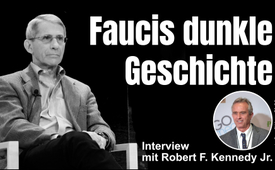 Faucis dunkle Geschichte | Interview mit Robert F. Kennedy Jr.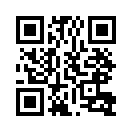 Die Amerikaner seien kränker geworden, als sie es je gewesen sind, obwohl sie mehr für „Gesundheit“ ausgeben als andere Nationen. Unter den Industrieländern stehen die Gesundheitsergebnisse der Amerikaner an letzter Stelle. Im Interview mit Robert F. Kennedy Jr.  kommt Licht In diese sonderbare Unlogik: Die dunkle Seite von  Anthony Fauci.Blicken wir über den Zaun in die USA, so wird nachfolgendes Interview mit dem bekannten Vorsitzenden und leitenden Rechtsbeistand von Children`s Health Defense, Robert F. Kennedy Jr., schockierende Wahrheiten ans Tageslicht bringen. 
In einer Folge von "Conversations That Matter" [Gespräche, die von Bedeutung sind] spricht Kennedy über Inhalte seines Buches "The Real Anthony Fauci" ,  zu deutsch: "Das wahre Gesicht des Dr. Fauci", mit dem Moderator und Chefredakteur des „New American Magazines“, Alex Newman. 
In sorgfältiger Recherche hat Robert F. Kennedy Jr. die schockierende dunkle Geschichte über Fauci aufgedeckt, die sämtliche Medienberichte über Covid-19 infrage stellt und die jeden alarmieren wird, dem die Demokratie in den USA sowie die Zukunft und  Gesundheit ihrer Kinder am Herzen liegt. 
 „Das wahre Gesicht des Dr. Fauci“ zeigt im Detail, wie Fauci, Bill Gates und ihre Verbündeten COVID-19 benutzen, um die Menschheit unter eine totalitäre globale Herrschaft zu bringen. Durch deren Kontrolle über Medien, wissenschaftliche Fachzeitschriften, staatliche und regierungsnahe Einrichtungen, globale Geheimdienste und einflussreiche Wissenschaftler und Ärzte, wurde die Öffentlichkeit mit Panik machender Propaganda über die Ansteckungsgefahr und die Krankheitsentwicklung von Covid-19 überschwemmt. Hörige Handlanger, um Kritiker zum Schweigen zu bringen, Debatten zu unterbinden und abweichende Meinungen rücksichtslos zu zensieren. Fauci habe orchestriert, indem er u.a. die Behörde des öffentlichen Gesundheitsministeriums in eine Brutstätte für pharmazeutische Produkte verwandelte. Hören Sie jetzt ein Interview über das wahre Gesicht des Dr. Fauci, der zusammen mit Bill Gates den Interessen der Pharma-Unternehmen gedient und dabei mitgeholfen hat, die USA zur pharmaabhängigsten Nation  der Welt zu machen.  


Podcasttext:

Newman: Wer ist der wahre Anthony Fauci, und warum sollten wir uns Sorgen machen? Ist er nicht ein freundlicher Experte des Gesundheitswesens, der im Fernsehen erscheint?

Kennedy: Anthony Fauci war der Mastermind hinter der Behördenkaperung innerhalb der Gesundheitsbehörden. 
Er hat die Umgestaltung des US-Gesundheitsministeriums orchestriert und verwandelte dabei eine Behörde des Öffentlichen Gesundheitswesens in einen Inkubator für pharmazeutische Produkte und einen Handlanger für die Agenda von Big Pharma. Er ist der J. Edgar Hoover des Gesundheitswesens [J. Edgar Hoover war fast fünfzig Jahre lang Chef des FBI und bekannt für seine fragwürdigen Methoden]. Wie ich in meinem Buch ausführe, ist es ihm gelungen, fünfzig Jahre im Amt zu bleiben, und zwar nicht, weil er irgendwelche messbaren Erfolge im Gesundheitswesen zu verzeichnen hätte – unter seiner Leitung hat sich das Gesundheitswesen dramatisch verschlechtert -, sondern weil er den Interessen der Pharma-Unternehmen gedient und dabei mitgeholfen hat, dieses Land zur medikamentenabhängigsten Nation der Welt zu machen.” 

Wir nehmen dreimal so viele Medikamente ein wie der Durchschnitt anderer westlicher Nationen.
Wir zahlen die höchsten Preise für diese Medikamente und haben den schlechtesten Gesundheitszustand in der gesamten entwickelten Welt. Was unseren Gesundheitszustand insgesamt betrifft, stehen wir weltweit an 79. Stelle.

Diese Generation von Kindern, die während Tony Faucis Regime – seit 1984 – herangewachsen ist, ist die kränkste Generation der Geschichte.
Als er zu den NIH [“National Institutes of Health”, Behörde des US-Gesundheitsministeriums] kam, lag die Rate chronischer Krankheiten unserer Kinder in unserem Land bei etwa 6 Prozent. Heute liegt sie bei 54 Prozent. 

Mit chronischen Krankheiten meine ich nicht nur Fettleibigkeit, sondern auch neurologische Entwicklungskrankheiten wie ADS, ADHS, Sprachverzögerung, Tics, Narkolepsie, Tourette-Syndrom und Autismus. In meiner Generation, und das ist noch heute so, war 1 von 10.000 Menschen an Autismus erkrankt. In der Generation meiner Kinder ist es 1 von 34.

Während der Amtszeit von Tony Fauci traten im Jahr 1989 Lebensmittelallergien auf. Erdnussallergien, Zöliakie, Weizenallergien und all diese anderen Nahrungsmittelallergien und dann Autoimmunkrankheiten wie rheumatoide Arthritis, juveniler Diabetes, Lupus traten in epidemischem Ausmaß auf.

All diese Krankheiten waren in den 1960er Jahren im Grunde unbekannt und die Wissenschaft führt sie auf Innovationen zurück, die Tony Fauci beaufsichtigte.

Man kann Tony Fauci – einer einzigen Person – nicht die alleinige Schuld an dieser Kaskade, diesem Tsunami chronischer Krankheiten geben.

Tony Faucis Aufgabe beim NIAID [National Institute of Allergy and Infectious Diseases, zu deutsch: US-amerikanisches Forschungszentrum zur Erforschung von  Infektionskrankheiten, Autoimmunkrankheiten und Allergien, eine  Behörde des US State Department of Health and Human Services]  ist es, die Ursachen dieser chronischen Leiden, Immunkrankheiten und allergischen Erkrankungen zu erforschen und uns dann zu helfen, sie zu beseitigen – die Ursachen zu identifizieren.

Wir wissen, dass es sich um ein Umweltgift handelt – was sonst? Gene verursachen keine Epidemien. 

Anstatt hierüber zu forschen, investiert er - wie ich in meinem Buch zeige – praktisch sein gesamtes 7,7-Milliarden-Dollar-Budget in die Entwicklung neuer Medikamente für Pharmaunternehmen sowie in die Biowaffenforschung für das Pentagon und den militärisch-industriellen Komplex. 

Jährlich fließen 1,6 Milliarden US-Dollar seines Budgets im Wesentlichen in die Waffenentwicklung, also in die Biowaffenforschung.

Er ist die bestbezahlte Person in der Bundesregierung der Vereinigten Staaten. Er erhält 434.000 Dollar im Jahr – das sind 34.000 Dollar mehr als der Präsident der Vereinigten Staaten verdient. Einhergehend mit diesem Job hat er viele weitere Einnahmequellen. 

68 Prozent dieses Budgets stammen aus seinem Management der Biowaffenforschung, weswegen er gezwungen war, Gain-of-Function-Forschung [Forschung um Erkenntnisse über Funktionsweisen zu gewinnen] in Wuhan zu betreiben und zu organisieren, weil das Pentagon ihn für diese Art der Forschung bezahlt und er ansonsten den Großteil seines Gehaltes verlieren würde.

Newman: Und wie passt Bill Gates in dieses Bild? Er ist der freundliche Kerl in Hemd und Pullover, der Milliarden zur Verbesserung der öffentlichen Gesundheit verschenkt, und doch deutet Ihr Buch darauf hin, dass all dies auch eine dunkle Seite hat.

Kennedy: Gates bestellte Anthony Fauci im Jahr 2000 in sein 87-Millionen-Dollar-Anwesen am Ufer des Lake Washington in Seattle und schlug eine Partnerschaft zwischen den beiden vor, die schließlich bis 2020 weltweit jedem Mann, jeder Frau und jedem Kind eine ganze Reihe verschiedener Impfungen vorschreiben würde.

Im Jahr 2009 benannten sie diese Bemühungen in “Jahrzehnt der Impfungen” um. Sie versprachen, dass bis ins Jahr 2020 jedes Kind – jeder auf der Erde – mit nicht nur einer, sondern einer Unzahl von Impfungen geimpft würde. 

Gates ist an praktisch allen Unternehmen, die all diese Impfstoffe herstellen, in großem Umfang beteiligt.
Er nützt seine Philanthropie – er nennt dies „Philanthrocapitalism“ [philanthropischer Kapitalismus,  eine Art Gutmenschentum zu betreiben, die jedoch die Art und Weise widerspiegelt, wie Geschäfte in der gewinnorientierten Welt getätigt werden] was jedoch keine echte Menschenfreundlichkeit ist, ganz im Gegenteil.

Er nimmt, an der Steuer vorbei, 33 Milliarden – wir zahlen also für seine Taktiken.

Dann verwendet er dieses Geld, um die Kontrolle der weltweiten Gesundheitspolitik zu kapern. Ihm gehört praktisch die WHO [World Health Organization].

Er hat eine ganze Reihe von Quasi-Regierungs-Organisationen gegründet, die über die globale Gesundheitspolitik herrschen – GAVI, CIFI und andere, in die er mächtig investiert hat und die er, wie die Brighton Collaboration, kontrolliert [ein gemeinnütziges globales Netzwerk zur Forschung von Impfstoffsicherheit für medizinisches Fachpersona]. 

Er nutzt seine Kontrolle über diese Behörden, um von Entwicklungsländern in Afrika, Asien und Lateinamerika zu verlangen, dass sie ihren Bevölkerungen Impfungen vorschreiben.

Diese Länder, darunter zum Beispiel afrikanische Länder, sind in hohem Maße von der WHO abhängig, wenn es um die Finanzierung ihrer Gesundheitsministerien und ihrer HIV- Programme geht.

Gates und die WHO sagen nun diesen Ländern, dass sie eine bestimmte Menge der Polio-Impfungen und der DTP-Impfungen von Gates verabreichen müssen.

Wenn zum Beispiel 70 oder 80 Prozent eurer Bevölkerung diese Impfungen nicht verabreicht bekommen, erhaltet Ihr kein Geld für euer Gesundheitsministerium.

Die von ihnen gekauften Impfstoffe werden von Unternehmen hergestellt, in die sowohl er selbst als auch die Gates-Stiftung persönlich investieren. 

Als unabhängige Organisationen wie die dänische Regierung tatsächlich untersucht haben, ob diese Impfstoffe Leben retten oder nicht – was Gates behauptet – haben sie festgestellt, dass genau das Gegenteil der Fall ist. 

So zum Beispiel der weltweit gefragteste Impfstoff, der DTP-Impfstoff gegen Diphtherie, Tetanus und Keuchhusten. Gates hatte ihn über viele, viele Jahre hinweg in Afrika und Asien als lebensrettend für zig Millionen von Kindern beworben.

Als die dänische Regierung und das Statens Serum Institut (Hinweis: dänisch gesprochen) in Kopenhagen sowie ein anderes Impfstoffunternehmen in 2017 eine Studie finanzierten, werteten sie Aufzeichnungen aus 30 Jahren in Afrika aus, um Vergleiche zu ziehen zwischen dem Zustand von Kindern, die das Vakzin bekommen und solchen, die es nicht bekommen hatten. 

Dabei stellte sich heraus, dass jene Mädchen, die geimpft worden waren, zwar vor Diphtherie, Tetanus und Keuchhusten geschützt waren, jedoch zehnmal häufiger starben als die ungeimpften Mädchen. 

Der Impfstoff schützte sie zwar vor bestimmten Stämmen bestimmter Infektionskrankheiten, hatte aber ihr Immunsystem geschwächt und sie damit anfällig für leichte Infektionen und insbesondere für Atemwegsinfektionen gemacht.

Es stellte sich heraus, dass die geimpften Kinder viel weniger in der Lage waren, Krankheiten oder die anderen Dinge, die afrikanische Kinder töten – Mangelernährung, Anämie, Malaria – abzuwehren, als Kinder, deren Immunsystem nicht manipuliert worden war

Newman: Das ist absolut erschreckend.

Kennedy: Lassen Sie mich noch etwas hinzufügen. Gates hat die WHO im Grunde übernommen von einer Behörde für Entwicklung, Hygiene, sanitäre Einrichtungen und wirtschaftliche Entwicklung, die sie einmal war, und zu einer Behörde gemacht, die hauptsächlich Impfungen durchführt.

Fünfzig Prozent des WHO-Budgets fließen in das Gates’ Eitelkeitsprojekt, den Polio-Impfstoff. Die meisten Impfstoffexperten der Welt – die Impfungen prinzipiell befürworten – haben ihm jedoch von Anfang an gesagt, dass dies nicht funktionieren würde. Man wird die Kinderlähmung nicht ausrotten.

Und heute gibt die WHO zu, dass 70 Prozent der Poliofälle weltweit auf den Impfstoff von Gates zurückzuführen sind. 

Anstatt die Krankheit auszurotten, verschlimmert er das Problem. Er verursacht Epidemien in Ländern, in denen die Kinderlähmung bereits ausgerottet war, wie im Kongo, in Afghanistan und vielen, vielen anderen Ländern.

Newman: Das wurde sogar von Associated Press auf der Grundlage von WHO-Daten berichtet. Auch ich habe das im November 2019 gesehen.

All dies wirft die Frage auf, ob diese Menschen dies absichtlich tun.
Sind sie bösartige Wahnsinnige? Oder handelt es sich hier lediglich um eine gut gemeinte, dumme Politik? Was, denken Sie, ist ihre eigentliche Agenda? Nur Geld scheffeln? Was ist ihr Plan?

Kennedy: Das ist für mich kein Geheimnis. Dasselbe Motiv hat die Menschen seit Anbeginn der Zeit angetrieben, nämlich die Anhäufung von Macht.

Die Macht über das öffentliche Gesundheitswesen und die Förderung der Biosicherheit haben im Grunde alle anderen Ziele der Außenpolitik verdrängt.

Das war beabsichtigt. Es war zielgerichtet. Es wurde von diesen beiden Männern – Gates und Fauci – verfolgt, aber sie hatten viele, viele Verbündete.

Wie ich in meinem Buch zeige, sind die Geheimdienste eng mit Dr. Fauci und mit Bill Gates verbündet. 

Sie förderten eine Reihe von – tatsächlich förderte die CIA ab dem Jahr 2000 eine Reihe von Simulationen mit Hunderttausenden von Menschen, an denen auch Gates und Fauci teilnahmen. 

Sie wurden stets von den Geheimdiensten und auch vom Militär und den großen Pharmaunternehmen gefördert. 

Diese sehr, sehr düstere Ausrichtung dokumentiere ich in meinem Buch. 

Übrigens enthält das Buch 2.200 Fußnoten. Jeder Satz, jede Tatsachenbehauptung ist äußerst sorgfältig dokumentiert. 

Jeder kann sie nachschlagen. 

Sie förderten diese Pandemie-Simulationen, in denen Mitarbeiter an vorderster Front geschult wurden, Krankenhausärzte, medizinische Beamte, Geheimdienstmitarbeiter, Strafverfolgungsbeamte und Mitarbeiter an vorderster Front in Europa, den Vereinigten Staaten, Australien und Kanada. 

Praktisch jedes Jahr wurden diese Simulationen durchgeführt. 

Die Simulationen waren Pandemie-Simulationen. Was ist zu tun, wenn eine Coronavirus-Pandemie ausbricht? Sie hatten nichts mit medizinischen Antworten zu tun. Ich habe die Transkripte in meinem Buch veröffentlicht. 

Es gab keine Diskussionen über die Stärkung des menschlichen Immunsystems, über die Verteilung von Vitamin, Zink oder Querzetin, über die Umwidmung von Medikamenten, über frühe Behandlung oder darüber, wie man die Kranken in Quarantäne schickt oder sie vor der Krankheit schützt oder wie man Hospitalisierungen verhindert oder über den Schutz der Grundrechte. 

Nichts davon wurde je diskutiert. 

Die einzige Diskussion drehte sich darum, wie man eine Pandemie als Vorwand nutzt, um erbarmungslos totalitäre Kontrollen einzuführen und die liberale Demokratie weltweit kontrolliert zu zerstören. 

Die Reihe von Pandemie-Simulationen, die sie umsetzten, wurde Operation Lockstep genannt, weil hiermit angeblich die Aktivitäten aller liberaler Demokratien weltweit koordiniert werden sollten, nur um dann umzuschwenken zu einer Zensur von Verteidigern der Verfassung, zu totalitären Kontrollen und zur weltweiten Abschaffung von Grund- und Bürgerrechten. 

Viele Leute sagen anderen, dass dies wie eine verrückte Verschwörungstheorie klingt, aber jeder kann auf YouTube nach “Event 201″ suchen, welches eines der bekanntesten ist.

 Ich konnte viele, viele weitere finden. Jahrelang.

Das Event 201 fand im Oktober 2019 statt – zu einem Zeitpunkt, als das Coronavirus bereits in Wuhan zirkulierte. Höchstwahrscheinlich begann es sich am 12. September 2019 auszubreiten. 

Die Chinesen wussten bereits davon, und einer der Teilnehmer des Event 201 im Pierre Hotel in Manhattan war George Gao, der Leiter der chinesischen CDC
[Chinese Center for Disease Control and Prevention, eine Behörde des Chinesischen Gesundheitsministeriums]. Die anderen Teilnehmer dort sind Militärs, Unternehmen der sozialen Medien, große Medienunternehmen wie Bloomberg und Washington Post sowie die größten Pharmaunternehmen wie Johnson and Johnson.

Wer sind die Gastgeber?
Gastgeber sind Bill Gates und Avril Haines, ehemalige stellvertretende Direktorin der CIA. Jetzt leitet sie die Nationale Sicherheitsbehörde (NSA).

Das ist kein Scherz. Die CIA war nachweislich zwischen 1947 und 2000 an 73 Staatsstreichen gegen die meisten Demokratien beziehungsweise gegen ein Drittel der Regierungen der Welt beteiligt. 

Wenn man sich zurückerinnert, wurden diese Pandemiesimulationen jedes Jahr durchgeführt, und bei keiner davon ging es um die öffentliche Gesundheit. 

Bei allen ging es darum, wie man die Pandemie als Vorwand nutzen kann, totalitäre Kontrollen einzuführen und einen Staatsstreich gegen all diese globalen Demokratien durchzuführen. 

Bei jeder einzelnen von ihnen ist die CIA sehr, sehr stark vertreten. Manchmal sind da drei, vier, fünf Spitzenleute von In-Q-Tel [ein U.S. amerikanisches Non-Profit-Unternehmen, das Risikokapital vergibt an junge Unternehmen der Informationstechnologie und sich aus dem Haushalt der CIA speist] .Sie unterrichten Menschen und bilden sie aus.

Und jedes Mal war auch ein sehr hohes Tier anwesend. Da war zum Beispiel Madeline Albright. Oder auch Senator Gary Hart. Oder Senator Sam Nunn, Vorsitzender des Verteidigungsausschusses, oder ein Kongressabgeordneter oder Bill Gates. Es gab immer eine Art Galionsfigur, was dem Ganzen einen Anschein von Legitimität und Autorität gibt. Sie lehrten die Mitarbeiter an vorderster Front, wie man auf eine Pandemie reagiert. Man sperrt die Gesellschaft ein, zwingt die Menschen, Masken zu tragen, schafft demokratische Prozesse wie Rechtsstaatlichkeit ab und zensiert die Presse. 

Jeder, der möchte, kann das Event 201 nachschlagen. Das vierte Seminar an jenem Tag, die vierte und längste Übung, ist eine Übung – sie ist simuliert, was auf jeden Fall bizarr ist -, und sie simuliert zwei Monate vor der Ankündigung von COVID-19 eine weltweite Coronavirus-Pandemie.

Worum geht es ihnen?
Es geht ihnen darum, wie sie die sozialen Medien dazu bringen können, die Gerüchte, dass es sich um eine undichte Stelle im Labor handelt, zu zensieren.

Darüber reden sie alle im Oktober 2019.

Wenn man, wie ich, all diese Simulationen erneut betrachtet und mein Buch liest, genauer das Kapitel „Germ Games“ [Kriegsübungen gegen Bazillen, Bakterien und Keime, die Bill Gates selbst bezeichnet hat als „Germ Games“, also Spiele mit Keimen als unsichtbare Feinde auf der ganzen Welt]. Da sieht man das außergewöhnliche Vorherwissen, die Art von Wahrsagerei, die genau die Vorhersagen traf, auch zu den mRNA-Impfstoffen, über die sie vor zehn Jahren sprachen. Daran kann man erkennen, dass dies der Endpunkt ist. Es ist sehr, sehr alarmierend, wenn man das liest.

Newman: Bitte sagen Sie uns ein paar Worte dazu, was wir Ihrer Meinung nach in dieser Sache tun sollten. Was ist die Lösung für dieses Problem? Ist dies eine parteipolitische Frage? Müssen wir uns fürchten?


Kennedy: Ich denke, das Beste aus Sicht der Oligarchen und aus Sicht des Kartells aus Unternehmen der sozialen Medien ist, sich durch die Vernichtung des Mittelstandes zu bereichern. Die strategische Absicht der Medienunternehmen, der Geheimdienste und der medizinischen Technokraten ist es, weiterhin Republikaner gegen Demokraten und Schwarze gegen Weiße kämpfen zu lassen, Spaltung zu säen und Ängste zu schüren. 

Wichtig ist, wir gewinnen eine Person nach der anderen für uns, indem wir mit  Nachbarn sprechen und Menschen überzeugen. Wir überzeugen immer mehr Menschen. Wenn die Menschen einmal die Wahrheit verstanden haben, werden sie nie wieder auf die andere Seite wechseln. 

Unsere Überzeugungskraft ist sehr hoch. Sobald wir eine kritische Masse erreicht haben, werden wir in der Lage sein, die Demokratie zurückzuerobern – wir müssen das aber buchstäblich von Mensch zu Mensch machen, indem wir nicht aufhören, darüber zu sprechen und diese Botschaft verbreiten. 

Eine Möglichkeit hierfür wäre, die Menschen besorgen sich mein Buch und  verbreiten den gut recherchierten Inhalt. 

Ich verdiene übrigens an dem Buch kein Geld. Alle meine Einkünfte aus dem Verkauf des Buches fließen in Children´s Health Defense, in unsere Rechtsstreitigkeiten und alles andere zurück – in all unsere anwaltschaftlichen Bemühungen.von avr./ug.Quellen:Robert F. Kennedy Jr.: Die dunkle Geschichte von Fauci  aus dem Buch von RFK.
https://uncutnews.ch/robert-f-kennedy-jr-fauci-hat-eine-dunkle-geschichte-die-aufgedeckt-werden-muss-video/

Aus der website von „New American Magazine“ von Alex Newmann: die dunkle Geschichte muss aufgedeckt werden.

https://childrenshealthdefense.org/defender/rfk-jr-alex-newman-fauci-gates-covid/Das könnte Sie auch interessieren:#Interviews - www.kla.tv/Interviews

#RobertFKennedy - www.kla.tv/RobertFKennedy

#GesundheitMedizin - Gesundheit & Medizin - www.kla.tv/GesundheitMedizin

#Pharma - www.kla.tv/PharmaKla.TV – Die anderen Nachrichten ... frei – unabhängig – unzensiert ...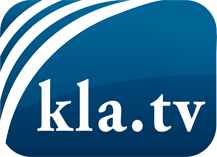 was die Medien nicht verschweigen sollten ...wenig Gehörtes vom Volk, für das Volk ...tägliche News ab 19:45 Uhr auf www.kla.tvDranbleiben lohnt sich!Kostenloses Abonnement mit wöchentlichen News per E-Mail erhalten Sie unter: www.kla.tv/aboSicherheitshinweis:Gegenstimmen werden leider immer weiter zensiert und unterdrückt. Solange wir nicht gemäß den Interessen und Ideologien der Systempresse berichten, müssen wir jederzeit damit rechnen, dass Vorwände gesucht werden, um Kla.TV zu sperren oder zu schaden.Vernetzen Sie sich darum heute noch internetunabhängig!
Klicken Sie hier: www.kla.tv/vernetzungLizenz:    Creative Commons-Lizenz mit Namensnennung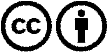 Verbreitung und Wiederaufbereitung ist mit Namensnennung erwünscht! Das Material darf jedoch nicht aus dem Kontext gerissen präsentiert werden. Mit öffentlichen Geldern (GEZ, Serafe, GIS, ...) finanzierte Institutionen ist die Verwendung ohne Rückfrage untersagt. Verstöße können strafrechtlich verfolgt werden.